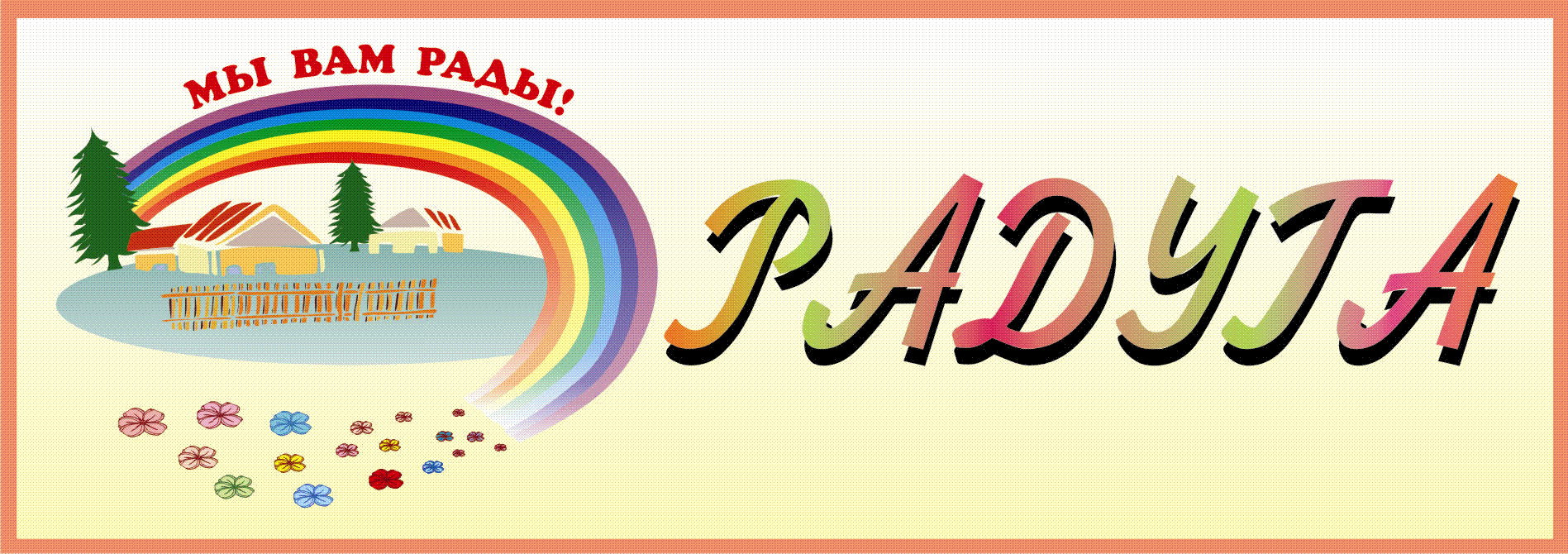 сайт: www.1raduga.ruВ этих магазинах Москвы вы точно купите оригинальную продукцию ПО ОБОРОНХИМАдрес ТелефоныРежим работыРАДУГА-1Москва, 1-я Останкинская, д. 53.пав. Е-188 (985) 335 30 23С 8-30 ДО 18-00без обеда и выходныхРАДУГА-2Москва, 1-я Останкинская, д. 53. Пав. Д-128 (985) 335 30 51С 8-30 ДО 19-308 (929) 612 70 14без обеда и выходныхРАДУГА-4Москва, 1-я Останкинская, д. 41/9. 8 (929) 617 53 82С 9-00 ДО 18-008 (495) 602 20 38без обедавыходные суббота, воскресенье